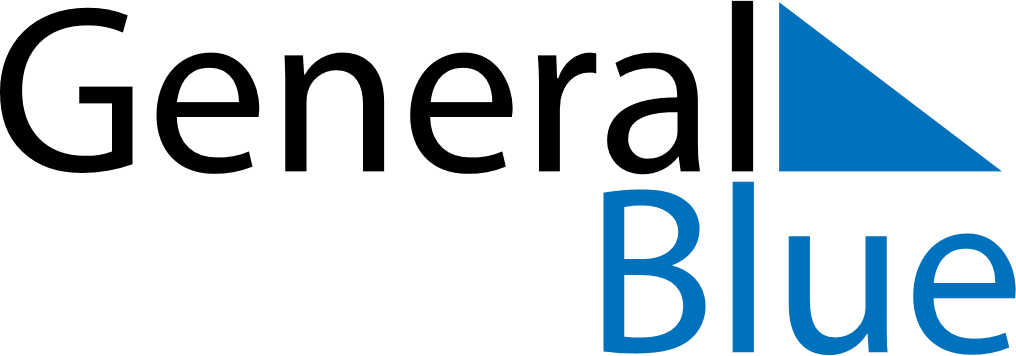 Guatemala 2019 HolidaysGuatemala 2019 HolidaysDATENAME OF HOLIDAYJanuary 1, 2019TuesdayNew Year’s DayApril 18, 2019ThursdayMaundy ThursdayApril 19, 2019FridayGood FridayApril 20, 2019SaturdayEaster SaturdayApril 21, 2019SundayEaster SundayMay 1, 2019WednesdayLabour DayJune 30, 2019SundayArmy DaySeptember 15, 2019SundayIndependence DayOctober 20, 2019SundayRevolution DayNovember 1, 2019FridayAll Saints’ DayDecember 24, 2019TuesdayChristmas EveDecember 25, 2019WednesdayChristmas DayDecember 31, 2019TuesdayNew Year’s Eve